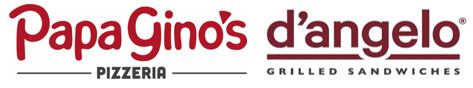 Raise Some Dough to Benefit Windham High School Junior ClassWe will earn 20% of the Sales from our Families & Friends during this time! When:	Wednesday, December 15, 2021Time:	3:00 PM – 7:30 PMWhere:	95 Storrs Road, Mansfield Phone:	860-456-1884Valid for Dine-in, Carry Out, Online & Delivery orders!When you place your order, tell us you support this fundraiser! Hand us this flyer or show it on a mobile device, in order for your organization to get credit for your order.Online orders enter code 19 at the payment screen and then click apply.Papa Gino’s will donate 20% of the total pre-tax sales from all the guests that present your flyer during the fundraiser.Fundraiser orders are only valid with regular priced menu items and cannot be paired with coupons or deals.Flyers cannot be handed out in or around the Papa Gino’s restaurant on the day of your event.Flyers made by the organization will not be accepted for the fundraiser event. RESTAURANT ONLY - Ring this sale using the POS button 19:  Fundraiser.
